Publicado en   el 29/05/2014 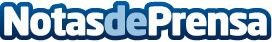 Challenge de España en Tecina Golf:  el mejor golf regresa a Canarias con fuerte sabor españolEl Challenge Tour Europeo hará su 8ª parada de la temporada en la isla canaria de la Gomera, en Tecina Golf, donde los mejores jugadores del Challenge Tour buscarán la victoria y su entrada al Tour Europeo, como han hecho todos los ganadores desde que el torneo desembarcó por primera vez en La Gomera. Entre los favoritos, los goDatos de contacto:Nota de prensa publicada en: https://www.notasdeprensa.es/challenge-de-espana-en-tecina-golf-el-mejor Categorias: Golf http://www.notasdeprensa.es